       MONDAYTUESDAYWEDNESDAYTHURSDAYFRIDAY9-10am                                     NEWBookable Sports – Pool & TableTennis£1   max 6    £2 max 610-12pm downstairs room     NEWCosy cat crochet £10 per class Book with Edwyn 077725862409.45-10.45am                                   NEWSinging and ToddlingBook direct musicalitywithval@gmail.com£710.15-11.15amKeep Fit with Liz£5        max 209.30-10.15am                              NEWZumba Gold with Active life£5       max 20 10.15-11.15amKeep Fit with Liam£5        max 2010-11amTai chi with Raj£5 max 2010-12pm down stairs room               NEW               Computer Class – Drop in 30 min slot with an IT expert£5  Start date TBC11.30-12.15pm                                  NEWSupportive yoga with chairs Carmen£5       max 2010.30-12.20pm                            NEW           Cake Club – Parenting support and playgroup.cakeclubcommunity@gmail.com or via FB to book £3.5011.30-12.30pmBody and Brain Exercise with Liam £5        max 1511.45- 12.45pmKeep fit with Liam£5 max 2011.15-12.15pmLine Dancing£5           max 1512.30-1.30pmStrollercise£5        max 1512.30-2.15pm                              NEW    Members Only Zone – upstairs   FREEsocialise/games/crafts/snooker/table tennis/occasional speakers/IT help12pm                                         NEWSeafront walk and talk (1-2km)siobhan@sportforconfidence.com077195578621-2pm                                       NEWGentle yoga with Claire £5 max 2012.30-1.15pm                                    NEW Sweaty Mama SouthendMum and under 5 fitness classesBook through FB or call 07847249618   2-3pm                                                NEWThe Sound of Memories – Group Music Session –Dementia – Back Room £5 max 5 2.30- 4.30 pm                              NEWBookable Sports Bowls – max6   £31st Monday of every month       NEW     12.30-2.30pmBereavement group.Book direct on 07969 099396 £donation appreciated2.30-4.30pm                             NEW                             Cards – WhistStarting 27th July £21.30-2.15pm                                      NEWThat Kid Life STEM Craft Classes for age 2-4Book direct lauren@thatkidlife.co.uk or www.thatkidlife.co.uk  £72-3pm                                                NEWBeginners Belly Dancing£5        max 15
2.30-4.30pm                                NEWCards- WhistStarting 30th July£22nd, 3rd, 4th, Monday of every month                                    12.45-2.45pm                           NEWCake Club – Parenting support and playgroup.cakeclubcommunity@gmail.com or via FB to book £3.506pm-7pm                                  NEWBootcamp with Liam £5 max 153.45-5.15pm                                      NEWSketchy Kids After School Art Classessketchysisterhood@gmail.comFB @sketchykidsartclub   £83.30-5.30pm                                      NEWCards – Bridge – downstairs roomStarting 29th July   £23-3.45pmKeep Steady with Active Life£5        max 207-9pmSketchy Sisters Art Classsketchysisterhood@gmail.comStarting 29th JuneMonthly5.30-7.30pm                                      NEW                   Kids Martial ArtsMini Ninjas 6-11yrs 5.30-6.30Beginners Martial Arts Age 11-17yrs      6.30-7.30   £8 Call Liam to book on 07543696517 or adaptivefightingartsessex@yahoo.com3.30-5.30pm                                      NEW                                                 Members Only Zone–upstairs FREE                                      Socialise/games/crafts/occasional speakers/table tennis/snooker                   Follow us on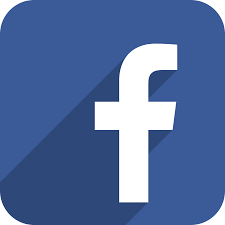   The Haven Community Hub 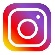  @thehavencommunityhub   4.30-5.30pm                             NEW
Bookable SportsPool /Snooker     – max 4   £1Table Tennis       – max 4   £27.30-8.30pmAdvanced Martial ArtsCall Liam to book on 07543696517 or adaptivefightingartsessex@yahoo.com6-6.45pm                                           NEWZumba with Fern£5         max 20Book Direct on 079120909636-6.40pm                                  NEWMeditation with FaithBook direct 07875464148 orfaith@faithsholistics.com8.15-9.15pm                                      NEWGong – relaxing Meditation 1st July Once a month, book directclairemyoga108gmail.com